一年级（下）期末专项总复习——汉语拼音一一、看拼音，写词语。yí wàn  wàn lǐ  rén dīnɡ  bǎi wàn  dīnɡ dōnɡ[来源:学§科§网]（        ）（        ）（         ）（         ）（         ）    chūn tiān  ɡāo shān  shuō shū  shuō huà diàn huà    （        ）（        ）（         ）（         ）（         ） yǒu rén  kāi huā  xiǎo cǎo  qí xīn   nǐ men    （        ）（        ）（         ）（         ）（         ） yé ye  dà yé    jié rì  suì yuè  qīn shǒu（        ）（        ）（         ）（         ）（         ）  nǐ de   xínɡ zǒu  hónɡ huā  lǜ cǎo   pénɡ you   （        ）（        ）（         ）（         ）（         ） ɡǔ wén  duō shǎo  zhī zú   fù qīn   fù mǔ （        ）（        ）（         ）（         ）（         ） zhēn xīn  xí shǒu  rèn zhēn   sǎo pínɡ  bà ba    （        ）（        ）（         ）（         ）（         ） quán nián ɡuān xīn xiě shēnɡ  wán quán  huí jiā（        ）（        ）（          ）（         ）（         ） jiào shēnɡ  huì jiàn  kàn  shū  xiào zhe  huà jiā    （        ）（        ）（         ）（         ）（         ） hé yònɡ   mā ma  nǎi nai   fànɡ fēi  shōu rù（        ）（        ）（         ）（         ）（         ） 二、生字注音。[来源:Zxxk.Com]（   ）（   ）（   ）（   ）（   ）（   ）（   ）（   ）霜   吹   落   降    飘   游   池   入（   ）（   ）（   ）（   ）（   ）（   ）（   ）（   ）姓    氏    李   张    古  吴   赵   钱（   ）（   ）（   ）（   ）（   ）（   ）（   ）（   ）孙   周     王    官   清    晴   眼  睛（   ）（   ）（   ）（   ）（   ）（   ）（   ）（   ）保    护   害     事   情   请  让  病（   ）（   ）（   ）（   ）（   ）（   ）（   ）（   ）相     遇   喜    欢  怕    言   互   令（   ）（   ）（    ）（   ）（   ）（   ）（   ）（   ）动    万   纯    净    阴   雷    电     阵三、按顺序写出大写字母。1.A B （    ） D （    ）（    ）G2.M （    ）O P （    ）（    ）（    ）T3.E （    ）（    ）H I（    ）K （    ）4.（    ）S（    ）U （    ）（    ）X（    ）Z四、读下面的句子，选择正确的读音打“√”。1.听音乐(yuè    lè)是一件非常快乐(yuè    lè)的事情。2.下雨天路滑(huá)得(de   děi)很，你得(de   děi)小心走路。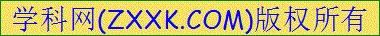 3.望着(zháo   zhe)窗外的大雨，我心里很着(zháo   zhe)急。4.草地上有只(zhī   zhǐ)有三只(zhī   zhǐ)小羊在吃草。5.我用尺子量(liàng   liáng)了量这块石头的长度，用秤称了称它的重量(liàng   liáng)。[来源:学科网][来源:学科网ZXXK][来源:Z_xx_k.Com]答案一、一万 万里 人丁 百万 叮咚 春天 高山 说书 说话  电话 友人 开花 小草 齐心 你们 爷爷 大爷 节日 岁月 亲手 你的 行走 知足 父亲 父母 真心 洗手 认真 扫平 爸爸 全年 关心 写生 完全 回家 叫声 回见 看书 笑着 画家 何用 妈妈 奶奶 放飞 收入 二、shuāng  chuī  luò  jiàng  piāo  yóu  chí  rù zhào  shì  lǐ zhāng  gǔ  wú  qián  sūn  zhōu  wáng  guān  qīng qíng  jīng  yǎn  jīng  bǎo hù hài  shì  qíng  qǐng  ràng  bìng  xiāng  yù  xǐ  huān  pà  yán  hù  lìng  dòng  wàn  chún  jìng  yīn  léi  diàn  zhèn三、1.C  E  F  2.N  Q  R  S   3.F  G  J  L 4.R  T  V  W   Y 四、1.yuè  lè2.de    děi3.zhe   zháo4.zhǐ   zhī5.liáng   liàng 